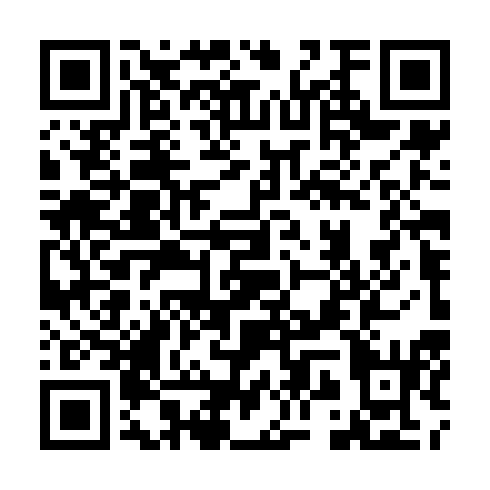 Ramadan times for Kraubath an der Mur, AustriaMon 11 Mar 2024 - Wed 10 Apr 2024High Latitude Method: Angle Based RulePrayer Calculation Method: Muslim World LeagueAsar Calculation Method: ShafiPrayer times provided by https://www.salahtimes.comDateDayFajrSuhurSunriseDhuhrAsrIftarMaghribIsha11Mon4:394:396:2112:103:226:016:017:3712Tue4:374:376:1912:103:236:026:027:3813Wed4:344:346:1712:103:246:046:047:4014Thu4:324:326:1512:093:246:056:057:4115Fri4:304:306:1312:093:256:066:067:4316Sat4:284:286:1112:093:266:086:087:4417Sun4:264:266:0912:093:276:096:097:4618Mon4:244:246:0712:083:286:116:117:4819Tue4:214:216:0512:083:296:126:127:4920Wed4:194:196:0312:083:296:146:147:5121Thu4:174:176:0112:073:306:156:157:5222Fri4:154:155:5912:073:316:166:167:5423Sat4:134:135:5712:073:326:186:187:5624Sun4:104:105:5512:063:336:196:197:5725Mon4:084:085:5312:063:336:216:217:5926Tue4:064:065:5112:063:346:226:228:0127Wed4:034:035:4912:063:356:236:238:0228Thu4:014:015:4712:053:366:256:258:0429Fri3:593:595:4512:053:366:266:268:0630Sat3:563:565:4312:053:376:286:288:0731Sun4:544:546:411:044:387:297:299:091Mon4:524:526:391:044:397:307:309:112Tue4:494:496:371:044:397:327:329:133Wed4:474:476:351:034:407:337:339:144Thu4:444:446:331:034:417:357:359:165Fri4:424:426:311:034:417:367:369:186Sat4:404:406:291:034:427:377:379:207Sun4:374:376:271:024:437:397:399:228Mon4:354:356:251:024:437:407:409:249Tue4:324:326:231:024:447:427:429:2510Wed4:304:306:211:024:447:437:439:27